Об утверждении формы проверочного листа, применяемого при осуществлении муниципального контроля на автомобильном транспорте, городском наземном электрическом транспорте и в дорожном хозяйствеВ соответствии с Федеральным законом от 6 октября 2003 г. № 131-ФЗ «Об общих принципах организации местного самоуправления в Российской Федерации», Федеральным законом от 31 июля 2020 г. № 248-ФЗ «О государственном контроле (надзоре) и муниципальном контроле в Российской Федерации», постановлением Правительства Российской Федерации от 27 октября 2021 г. № 1844 «Об утверждении требований к разработке, содержанию, общественному обсуждению проектов форм проверочных листов, утверждению, применению, актуализации форм проверочных листов, а также случаев обязательного применения проверочных листов», Уставом Бойкопонурского сельского поселения Калининского района п о с т а н о в л я ю: 1. Утвердить форму проверочного листа, применяемого при осуществлении муниципального контроля на автомобильном транспорте, городском наземном электрическом транспорте и в дорожном хозяйстве на территории Бойкопонурского сельского поселения Калининского района (прилагается).2. Общему отделу администрации Бойкопонурского сельского поселения Калининского района обнародовать настоящее постановление в установленном порядке и разместить на официальном сайте Бойкопонурского сельского поселения Калининского района в информационно-телекоммуникационной сети «Интернет».3. Контроль за выполнением настоящего постановления оставляю за собой.4. Постановление вступает в силу со дня его обнародования, и распространяется на правоотношения, возникшие с 1 марта 2022 года.Глава Бойкопонурского сельского поселенияКалининского района                                                                      Ю.Я. ЧернявскийПриложениеУТВЕРЖДЕНАпостановлением администрации Бойкопонурского сельского поселения Калининского района от __________________ № ____ФОРМАпроверочного листа, применяемого при осуществлении муниципального контроля на автомобильном транспорте, городском наземном электрическом транспорте и в дорожном хозяйстве на территории Бойкопонурского сельского поселения Калининского района________________________________________________________________________________Наименование контрольного органа1. Вид контрольного мероприятия:____________________________________________________________________________________________________________________________2. Форма проверочного листа утверждена постановлением Бойкопонурского сельского поселения Калининского района от « _______» ________________ 20 _____ г. № ____________________________________________________________________________________3. Контролируемое лицо (фамилия, имя и отчество (при наличии)  гражданина или индивидуального предпринимателя, являющегося контролируемым лицом, его идентификационный номер налогоплательщика и (или) основной государственный регистрационный номер индивидуального предпринимателя, адрес регистрации гражданина или индивидуального предпринимателя, наименование юридического лица, являющегося контролируемым лицом, его идентификационный номер налогоплательщика и (или)  основной государственный регистрационный номер, адрес организации (ее филиалов, представительств, обособленных структурных подразделений): _________________________________________________________________________________________________________4. Место проведения контрольного мероприятия с заполнением проверочного листа:________________________________________________________________________________5. Объект муниципального контроля __________________________________________________________________________________________________________________________6. Реквизиты решения о проведении контрольного мероприятия: __________________________________________________________________________________________________7. Учетный номер контрольного мероприятия и дата присвоения учетного номера контрольного мероприятия в едином реестре проверок: ________________________________________________________________________________________________________________8. Должность, фамилия и инициалы должностного лица (лиц) контрольного органа, проводящего (-их) контрольное мероприятие и заполняющего (-их) проверочный лист _____________________________________________________________________________________9. Список контрольных вопросов, отражающих содержание обязательных требований, ответы на которые свидетельствуют о соблюдении или несоблюдении юридическим лицом, индивидуальным предпринимателем, гражданином обязательных требований, составляющих предмет проверки:Пояснения и дополнения к вопросам, содержащимся в списке: __________________________________________________________________________________________________________________________________________________________________________________________Подписи лица (лиц) проводящего (проводящих) контрольное мероприятие:С проверочным листом ознакомлен(а): ______________________________________________________________________________________________________________________________(фамилия, имя, отчество (в случае, если имеется), должность руководителя, иного должностного лица или уполномоченного представителя юридического лица, индивидуального предпринимателя, его уполномоченного представителя)«____» ______________ 20___г.                                     __________________________________(подпись)Отметка об отказе ознакомления с проверочным листом: _______________________________________________________________________________________________________________(фамилия, имя, отчество (в случае, если имеется), уполномоченного должностного лица (лиц), проводящего контрольное мероприятие)«____» ______________ 20___г.                                    __________________________________(подпись)Копию проверочного листа получил(а): _____________________________________________________________________________________________________________________________(фамилия, имя, отчество (в случае, если имеется), должность руководителя, иного должностного лица или уполномоченного представителя юридического лица, индивидуального предпринимателя, его уполномоченного представителя)«____» ______________ 20___г.                                    __________________________________(подпись)Отметка об отказе получения проверочного листа: ____________________________________________________________________________________________________________________(фамилия, имя, отчество (в случае, если имеется), уполномоченного должностного лица (лиц), проводящего контрольное мероприятие)«____» ______________ 20___г.                                     __________________________________(подпись)АДМИНИСТРАЦИЯ БОЙКОПОНУРСКОГО СЕЛЬСКОГО ПОСЕЛЕНИЯ КАЛИНИНСКОГО РАЙОНА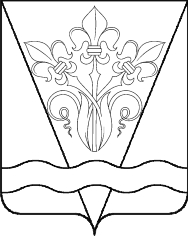 АДМИНИСТРАЦИЯ БОЙКОПОНУРСКОГО СЕЛЬСКОГО ПОСЕЛЕНИЯ КАЛИНИНСКОГО РАЙОНААДМИНИСТРАЦИЯ БОЙКОПОНУРСКОГО СЕЛЬСКОГО ПОСЕЛЕНИЯ КАЛИНИНСКОГО РАЙОНААДМИНИСТРАЦИЯ БОЙКОПОНУРСКОГО СЕЛЬСКОГО ПОСЕЛЕНИЯ КАЛИНИНСКОГО РАЙОНААДМИНИСТРАЦИЯ БОЙКОПОНУРСКОГО СЕЛЬСКОГО ПОСЕЛЕНИЯ КАЛИНИНСКОГО РАЙОНААДМИНИСТРАЦИЯ БОЙКОПОНУРСКОГО СЕЛЬСКОГО ПОСЕЛЕНИЯ КАЛИНИНСКОГО РАЙОНААДМИНИСТРАЦИЯ БОЙКОПОНУРСКОГО СЕЛЬСКОГО ПОСЕЛЕНИЯ КАЛИНИНСКОГО РАЙОНАПОСТАНОВЛЕНИЕПОСТАНОВЛЕНИЕПОСТАНОВЛЕНИЕПОСТАНОВЛЕНИЕПОСТАНОВЛЕНИЕПОСТАНОВЛЕНИЕПОСТАНОВЛЕНИЕот_______________№__________хутор Бойкопонура хутор Бойкопонура хутор Бойкопонура хутор Бойкопонура хутор Бойкопонура хутор Бойкопонура хутор Бойкопонура №п/пВопросы, отражающиесодержание обязательные требованияРеквизиты нормативных актов, с указанием их структурных единиц, которыми установлены обязательные требованияОтветы на вопросыОтветы на вопросыОтветы на вопросыОтветы на вопросы№п/пВопросы, отражающиесодержание обязательные требованияРеквизиты нормативных актов, с указанием их структурных единиц, которыми установлены обязательные требованияданетнеприменимопримечание(заполняется в случае заполнения графы "Неприменимо")12345671Соответствие параметров и характеристик эксплуатационного состояния (транспортно-эксплуатационных показателей) автомобильной дороги обязательным требованиям статьи 16 -22, 25, 26 Федерального закона от 08.11.2007 № 257-ФЗ «Об автомобильных дорогах и о дорожной деятельности в Российской Федерации и о внесении изменений в отдельные законодательные акты Российской Федерации»;глава 2-4 Приказа Минтранса России от 16.11.2012 № 402 «Об утверждении Классификации работ по капитальному ремонту, ремонту и содержанию автомобильной дороги»;подпункты а,г,д пункта 13.2, пункт 13.9 Технического регламента Таможенного союза ТР ТС 014/2011 «Безопасность автомобильных дорог», утвержденного решением Комиссии Таможенного союза от 18.10. 2011 № 8272Соответствие технологии производства работ по осуществлению капитального ремонта, ремонта и содержанию автомобильных дорог обязательным требованиямстатьи 16 -18, Федерального закона от 08.11.2007 № 257-ФЗ «Об автомобильных дорогах и о дорожной деятельности в Российской Федерации и о внесении изменений в отдельные законодательные акты Российской Федерации»; глава 2-4 Приказа Минтранса России от 16.11.2012 № 402 «Об утверждении Классификации работ по капитальному ремонту, ремонту и содержанию автомобильной дороги»3Соответствие применяемых дорожно-строительных материалов при осуществлении капитального ремонта, ремонта и содержания автомобильной дороги обязательным требованиямглава 4-15 Свод правил СП 78.13330.2012«СНиП 3.06.03-85. Автомобильные дороги» актуализированная редакция СНиП 3.06.03-85, утверждена приказом Министерства регионального развития Российской Федерации от 30.06.2012 № 272;приложение 1, 2 к Техническому регламенту Таможенного союза ТР ТС 014/2011 «Безопасность автомобильных дорог», утвержденного решением Комиссии Таможенного союза от 18.10. 2011 № 82712345674Соответствие объекта дорожного сервиса обязательным требованиямстатьи 16-20, 25, 26 Федерального закона от 08.11.2007 № 257-ФЗ «Об автомобильных дорогах и о дорожной деятельности в Российской Федерации и о внесении изменений в отдельные законодательные акты Российской Федерации»;главы 4,5 Национальный стандарт Российской Федерации ГОСТ Р 52766-2007 «Дороги автомобильные общего пользования. Элементы обустройства. Общие требования»утвержден приказом Федерального агентства по техническому регулированию и метрологии от 23.10.2007 № 270-ст)____________________(подпись)______________________________________________(фамилия, инициалы)__________________________(подпись)(фамилия, инициалы)